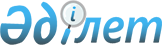 Об утверждении паспортов республиканских бюджетных программ на 2008 год (Канцелярия Премьер-Министра Республики Казахстан)Постановление Правительства Республики Казахстан от 12 декабря 2007 года N 1224 (Выписка)



       В соответствии с 
 Бюджетным Кодексом 
 Республики Казахстан от 24 апреля 2004 года Правительство Республики Казахстан 

ПОСТАНОВЛЯЕТ:





      1. Утвердить паспорта республиканских бюджетных программ на 2008 год:



      Канцелярии Премьер-Министра Республики Казахстан согласно 
 приложениям 8 
,
 9, 
 10, 
   11, 
 12. 




      2. Настоящее постановление вводится в действие со дня подписания.


      Премьер-Министр




      Республики Казахстан





ПРИЛОЖЕНИЕ 8        



к постановлению Правительства



Республики Казахстан    



от 12 декабря 2007 года N 1224



104 - Канцелярия Премьер-Министра Республики Казахстан





           Администратор бюджетной программы


ПАСПОРТ




республиканской бюджетной программы



001 "Обеспечение деятельности Премьер-Министра



Республики Казахстан"



на 2008 год


      1. Стоимость:

 1584804 тысячи тенге (один миллиард пятьсот восемьдесят четыре миллиона восемьсот четыре тысячи тенге).



      


Сноска. Пункт 1 в редакции постановления Правительства РК от 12.11.2008 


 N 581д 


 .





      2. Нормативно-правовая основа бюджетной программы:

 Закон 
 Республики Казахстан от 23 июля 1999 года "О государственной службе"; 
 Указ 
 Президента Республики Казахстан от 29 марта 2007 года N 304 "О некоторых мерах по дальнейшему проведению административной реформы"; 
 постановление 
 Правительства Республики Казахстан от 11 сентября 2002 года N 993 "Вопросы Канцелярии Премьер-Министра Республики Казахстан".



      3. Источники финансирования бюджетной программы:

 средства республиканского бюджета



      4. Цель бюджетной программы:

 организация обеспечения деятельности Премьер-Министра по руководству деятельностью Правительства Республики Казахстан.



      5. Задачи бюджетной программы:

 информационно-аналитическое, правовое, протокольное, документационное, материально-техническое и иное обеспечение деятельности Премьер-Министра и Правительства Республики Казахстан; обновление теоретических и практических знаний, умений и навыков по образовательным программам в сфере профессиональной деятельности в соответствии с предъявляемыми квалификационными требованиями для эффективного выполнения своих должностных обязанностей и совершенствования профессионального мастерства.



      6. План мероприятий по реализации бюджетной программы:



      



Сноска. Пункт 6 с изменениями, внесенными постановлением Правительства РК от 12.11.2008 


 N 581д 


 .




      7. Ожидаемые результаты выполнения бюджетной программы:




      Прямой результат:



      Обеспечение деятельности Премьер-Министра по руководству деятельностью Правительства Республики Казахстан.



      Повышение профессионального уровня - 10 человек.



      Обучение государственному языку - 48 человек.



      Обучение английскому языку - 24 человека.

      Конечный результат:



      Эффективная деятельность государственных исполнительных органов, направленная на реализацию проводимой государственной политики.

      Финансово-экономический результат:



      Оптимизация и эффективность расходования средств республиканского бюджета.



      Средние затраты на повышение квалификации одного государственного служащего - 60,0 тыс. тенге.



      Средние затраты на обучение государственному языку одного государственного служащего - 36,0 тыс. тенге.



      Средние затраты на обучение английскому языку одного государственного служащего - 21,0 тыс. тенге.

      Своевременность:



      Своевременное выполнение в течение года запланированных мероприятий и поставленных задач.

      Качество:



      Качественное выполнение мероприятий с учетом установленных сроков для достижения цели и задач возложенных на Канцелярию Премьер-Министра Республики Казахстан.



      Повышение профессионального уровня государственных служащих согласно требованиям профессиональной государственной службы, в соответствии с современными экономическими условиями;



      20 % доля государственных служащих, которые могут быть назначены на вышестоящие должности после прохождения курсов повышения квалификации;



      30 % доля государственных служащих, которые перейдут на делопроизводство на государственном языке после прохождения курсов обучения государственному языку;



      30 % доля государственных служащих, которые будут работать с документами на английском языке после прохождения курсов обучения английскому языку.




ПРИЛОЖЕНИЕ 9        



к постановлению Правительства



Республики Казахстан    



от 12 декабря 2007 года N 1224



104 - Канцелярия Премьер-Министра Республики Казахстан





            Администратор бюджетной программы


ПАСПОРТ




республиканской бюджетной программы



002 "Организация и обеспечение информационной безопасности 



в государственных органах"



на 2008 год


      1. Стоимость:

 91600 тысяч тенге (девяносто один миллион шестьсот тысяч тенге)



      2. Нормативно-правовая основа бюджетной программы:

 Постановление Правительства Республики Казахстан от 14 марта 2000 года N 390-16 "Об утверждении Инструкции по обеспечению режима секретности"; 
 постановление 
 Правительства Республики Казахстан от 11 сентября 2002 года N 993 "Вопросы Канцелярии Премьер-Министра Республики Казахстан"; 
 постановление 
 Правительства Республики Казахстан от 8 мая 2003 года N 435 "О создании государственного учреждения "Центр подготовки и повышения квалификации специалистов в области информационной безопасности" Канцелярии Премьер-Министра Республики Казахстан".



      3. Источники финансирования бюджетной программы:

 средства республиканского бюджета



      4. Цель бюджетной программы:

 обеспечение информационной безопасности в государственных органах и учреждениях посредством технической защиты информации и подготовки квалифицированных кадров.



      5. Задачи бюджетной программы:

 минимизация количества технических каналов утечки информации посредством обеспечения государственных органов техническими средствами защиты информации; увеличение количества подготовленных квалифицированных специалистов в области информационной безопасности в государственных органах и учреждениях.



      6. План мероприятий по реализации бюджетной программы:



      7. Ожидаемые результаты выполнения бюджетной программы:




      Прямой результат:



      Минимизация количества технических каналов утечки информации посредством обеспечения государственных органов техническими средствами защиты информации.



      Увеличение количества подготовленных квалифицированных специалистов в области информационной безопасности в государственных органах и учреждениях.

      Конечный результат:



      Обеспечение информационной безопасности в государственных органах.

      Финансово-экономический результат:



      Оптимизация и эффективность расходования средств республиканского бюджета.

      Своевременность:



      Своевременное выявление технических каналов утечки информации в государственных органах и их устранение, а также повышение профессионального уровня специалистов в области информационной безопасности.

      Качество:



      Предупреждение утечки информации в государственных органах.




ПРИЛОЖЕНИЕ 10       



к постановлению Правительства



Республики Казахстан    



от 12 декабря 2007 года N 1224



104 - Канцелярия Премьер-Министра Республики Казахстан





         Администратор бюджетной программы


ПАСПОРТ




республиканской бюджетной программы



003 "Обеспечение фельдъегерской связью 



государственных учреждений"



на 2008 год


      1. Стоимость:

 414154 тысячи тенге (четыреста четырнадцать миллионов сто пятьдесят четыре тысячи тенге)



      2. Нормативно-правовая основа бюджетной программы:

 Закон 
 Республики Казахстан от 21 декабря 1995 года "Об органах внутренних дел Республики Казахстан"; 
 Закон 
 Республики Казахстан от 5 июля 2004 года "О связи"; 
 постановление 
 Правительства Республики Казахстан от 11 сентября 2002 года N 993 "Вопросы Канцелярии Премьер-Министра Республики Казахстан"; постановление Правительства Республики Казахстан от 7 октября 2004 года N 1042 дсп "Об утверждении Положения о Государственной фельдъегерской службе Республики Казахстан";



      3. Источники финансирования бюджетной программы:

 средства республиканского бюджета



      4. Цель бюджетной программы:

 обеспечение правительственной курьерской связью государственных органов и государственных учреждений с соблюдением защиты государственных секретов.



      5. Задачи бюджетной программы:

 обеспечение оперативной доставки специальных отправлений.



      6. План мероприятий по реализации бюджетной программы:



      7. Ожидаемые результаты выполнения бюджетной программы:




      Прямой результат:



      Обеспечение оперативной доставки специальных отправлений.

      Конечный результат:



      Своевременная и полная доставка корреспонденции и грузов с соблюдением режима секретности.

      Финансово-экономический результат:



      Оптимизация и эффективность расходования средств республиканского бюджета.

      Своевременность:



      Своевременная доставка корреспонденции и грузов.

      Качество:



      Доставка корреспонденции и грузов в полном объеме с соблюдением режима секретности.




ПРИЛОЖЕНИЕ 11       



к постановлению Правительства



Республики Казахстан    



от 12 декабря 2007 года N 1224



104 - Канцелярия Премьер-Министра Республики Казахстан





         Администратор бюджетной программы


ПАСПОРТ




республиканской бюджетной программы



019 Формирование и увеличение уставного капитала АО "Национальный аналитический центр при Правительстве и Национальном банке Республики Казахстан"



на 2008 год

      


Сноска. Заголовок программы в редакции постановления Правительства РК от 12.11.2008 


 N 581д 


 .




      1. Стоимость: 

1650000 тысяч тенге (один миллиард шестьсот пятьдесят миллионов тенге).




      Сноска. Пункт 1 в редакции постановления Правительства РК




 от 13.06.2008 


 N 581 


 . 





      2. Нормативно-правовая основа бюджетной программы:

 Постановление 
 Правительства Республики Казахстан от 3 сентября 2007 года N 762 "О создании акционерного общества "Национальный аналитический центр при Правительстве и Национальном Банке Республике Казахстан".



      3. Источники финансирования бюджетной программы:

 средства республиканского бюджета



      4. Цель бюджетной программы:

 содействие социально-экономическому развитию страны.



      5. Задачи бюджетной программы:

 обеспечение деятельности института по изучению актуальных вопросов государственного управления, повышения производительности и конкурентоспособности, вопросов финансовой стабильности, эффективности регуляторной деятельности государственных органов.



      6. План мероприятий по реализации бюджетной программы:



      



Сноска. Пункт 6 с изменениями, внесенными постановлением Правительства РК от 12.11.2008 


 N 581д 


 .




      7. Ожидаемые результаты выполнения бюджетной программы:




      Прямой результат:



      Обеспечение деятельности АО "Национальный аналитический центр при Правительстве и Национальном Банке Республики Казахстан".

      Конечный результат:



      Институциональное укрепление информационно-аналитической функции государственных органов.

      Финансово-экономический результат:



      Формирование и увеличение уставного капитала АО "Национальный аналитический центр при Правительстве и Национальном Банке Республики Казахстан" в объеме 1 650 000 тысяч тенге.

      Своевременность:



      Выполнение запланированных мероприятий в установленные сроки, в том числе в соответствии с планом финансирования.

      Качество:



      Обеспечение эффективного функционирования института.




      Сноска. Пункт 7 с изменениями, внесенными постановлениями Правительства РК




 от 13.06.2008 


 N 581 


 ; от 12.11.2008 


 N 581д 


 . 






ПРИЛОЖЕНИЕ 12       



к постановлению Правительства



Республики Казахстан    



от 12 декабря 2007 года N 1224



104 - Канцелярия Премьер-Министра Республики Казахстан





         Администратор бюджетной программы


ПАСПОРТ




республиканской бюджетной программы



020 "Изучение актуальных проблем государственного управления"



на 2008 год



      Сноска. Приложение 12 исключено постановлением Правительства РК




 от 13.06.2008 


 N 581 


 . 



					© 2012. РГП на ПХВ «Институт законодательства и правовой информации Республики Казахстан» Министерства юстиции Республики Казахстан
				
N п/п

Код про-



грам-



мы

Код под-



про-



грам-



мы

Наимено-



вание программы



(под-



программы)

Мероприятия по реализации



программы (подпрограмм)

Сроки реали-



зации

Ответст-



венные испол-



нители

1

2

3

4

5

6

7

1 

001

Обеспе-



чение дея-



тельности



Премьер-



Министра



Республики



Казахстан

2 

001

Аппарат



централь-



ного



органа

Содержание



аппарата



Канцелярии



Премьер-Министра



Республики



Казахстан 

В те-



чение



года

Государ-



ственное



учреждение



(ГУ)



"Канцелярия



Премьер-



Министра



Республики



Казахстан"

3

007

Повышение



квалифи-



кации



государ-



ственных



служащих

Приобретение



услуг по



повышению



квалификации



государственных



служащих по трем



направлениям:



- социально-



экономическая



политика;



- государствен-



ная правовая



политика;



- государствен-



ное управление.



Обучение государ-



ственному языку.



Обучение английс-



кому языку.

В те-



чение



года

ГУ "Канце-



лярия



Премьер-



Министра



Республики



Казахстан"

4

009

Мате-



риально-



техничес-



кое



оснащение



государст-



венных



органов

Материально-



техническое



оснащение



деятельности.

В те-



чение



года

ГУ "Канце-



лярия



Премьер-



Министра



Республики



Казахстан"

5

017

Обес-



печение



функцио-



нирования



информа-



ционных



систем и



информа-



ционно-



техни-



ческое



обеспе-



чение



государ-



ственных



органов

Приобретение расходных материалов, вычислительной техники и



лицензионных



программных продуктов.



Сопровождение и поддержка программного обеспечения.

В те-



чение



года

ГУ "Канце-



лярия



Премьер-



Министра



Республики



Казахстан"

N



п/п

Код



про-



грам-



мы

Код



под-



про-



граммы

Наименование



программы



(под-



программы)

Мероприятия по



реализации



программы



(подпрограмм)

Сроки



реали-



зации

Ответ-



ствен-



ные



испол-



нители

1

2

3

4

5

6

7

1

002

Организация



и обеспе-



чение инфор-



мационной безопасности в государст-



венных органах

2

100

Центр по



организации



технической



защиты инфор-



мации в госу-



дарственных



органах

1) Содержание



аппарата ГУ



"Центр техничес-



кой защиты



информации".



2) Приобретение и



установка:



- сертифицирован-



ных автоматизиро-



ванных рабочих



мест в защищенном



исполнении;



- сертифицирован-



ных технических



средств защиты



информации для



оснащения



государственных



органов.

В течение года

Госу-



дарст-



венное



учреж-



дение



"Центр



техни-



ческой



защиты



инфор-



мации"

3

101

Центр



подготовки и



повышения



квалификации



специалистов



в области



информацион-



ной безопас-



ности

1) Содержание



аппарата ГУ



"Центр подготовки



и повышения ква-



лификации специа-



листов в области



информационной



безопасности".



2) Повышение



квалификации спе-



циалистов в сфере



информационной



безопасности.



3) Обучение



государственных



служащих, занятых



в сфере обеспече-



ния информацион-



ной безопасности,



в специализиро-



ванных центрах



Казахстана.

В



течение



года

Госу-



дарст-



венное



учреж-



дение 



"Центр



подго-



товки и



повыше-



ния



квали-



фикации



специа-



листов в



области



информа-



ционной



безопас-



ности"

N п/п

Код про-



грам-



мы

Код под-



про-



граммы

Наименование программы (под-



программы)

Мероприятия по реализации программы (подпрограмм)

Сроки реали-



зации

Ответ-



ствен-



ные испол-



нители

1

2

3

4

5

6

7

1

003

Обеспечение



фельдъегерс-



кой связью



государствен-



ных учрежде-



ний

1) Содержание



Государственной



фельдъегерской



службы.



2) Приобретение:



спецавтотранспор-



та, офисной



мебели, бытовой



и оргтехники,



лицензионного



программного



обеспечения,



аккумуляторов для



радиостанций,



спортивного



инвентаря и



прочих товаров.



3) Проведение



текущего ремонта



административного



здания.



4) Монтаж



охранно-пожарной



сигнализации,



автоматических



металлических и



откатных дверей.



5) Прокладка



электрического



кабеля.

В



течение



года

Рес-



публи-



канское



госу-



дарст-



венное



учреж-



дение



"Госу-



дарст-



венная



фельдъ-



егер-



ская 



служба



Рес-



публики



Казах-



стан"

N



п/



п 

Код



прог-



раммы

Код



под-



про-



гра-



ммы

Наименование



программы



(подпрограм-



мы)

Мероприятия по



реализации



программы



(подпрограмм)

Сроки



реали-



зации

Ответст-



венные исполни-



тели

1

2

3

4

5

6

7

1

019

Формирование и увеличение уставного капитала АО "Национальный аналитический центр при Правительстве и Национальном Банке Республики Казахстан".

Формирование и увеличение уставного капитала АО "Национальный аналитический центр при Правительстве и Национальном Банке Республики Казахстан".

Январь-



декабрь

Канцелярия



Премьер-



Министра



Республики



Казахстан,



акционер-



ное об-



щество



"Нацио-



нальный



аналити-



ческий



центр при



Правитель-



стве и



Националь-



ном Банке



Республики



Казахстан"
